WHATS IMPORTANT?For today’s Religious….To today’s religious, save those of Christianity, nothing God says is really important, for their god is god to them, not the “One God” of our recorded and ancient past.To the non-religious world, nothing God says is important and that’s why they want nothing to do with religion and want Him out of their face, and friend, the USA is quickly following in Britain’s footsteps of separating itself from the Christian God.As the cycle of time rolls around and round, again and again on this question, however, this last turn of this wheel will be it, as the USA is the last stronghold for Gods true “Remnant religion”, and when it is shut down, so will be the world.This shutdown however will come as a paradox in that religion in this last fold will be seemingly flourishing?How can that be?Take a short trip with me and you will discover where these flourishing religions are heading, and not just in the USA but worldwide, and “God through His prophecies” will be our guide.So strap up, for this will be just a short ride, but it could last forever?~mosescats~In trying to think about what is important for us to know at this time in history, religious history that is;  I keep going back to the fact that God has already spelled out what our future holds for us, so that we may be prepared to face the end times, like these times in which we live, and, those times out there ahead of us, which are going to be perilous, according to Gods Prophet, and recorded by many witnesses, and His messages are in our face still today because our future wellbeing may be at stake;Matthew 24:3-13 King James Version (KJV)3 And as he sat upon the mount of Olives, the disciples came unto him privately, saying, Tell us, when shall these things be? and what shall be the sign of thy coming, and of the end of the world?4 And Jesus answered and said unto them, Take heed that no man deceive you.5 For many shall come in my name, saying, I am Christ; and shall deceive many.6 And ye shall hear of wars and rumours of wars: see that ye be not troubled: for all these things must come to pass, but the end is not yet.7 For nation shall rise against nation, and kingdom against kingdom: and there shall be famines, and pestilences, and earthquakes, in divers places.8 All these are the beginning of sorrows.9 Then shall they deliver you up to be afflicted, and shall kill you: and ye shall be hated of all nations for my name's sake.10 And then shall many be offended, and shall betray one another, and shall hate one another.11 And many false prophets shall rise, and shall deceive many.12 And because iniquity shall abound, the love of many shall wax cold.13 But he that shall endure unto the end, the same shall be saved……..19 And woe unto them that are with child, and to them that give suck in those days!20 But pray ye that your flight be not in the winter, neither on the sabbath day:21 For then shall be great tribulation, such as was not since the beginning of the world to this time, no, nor ever shall be.22 And except those days should be shortened, there should no flesh be saved: but for the elect's sake those days shall be shortened.23 Then if any man shall say unto you, Lo, here is Christ, or there; believe it not.24 For there shall arise false Christs, and false prophets, and shall shew great signs and wonders; insomuch that, if it were possible, they shall deceive the very elect.25 Behold, I have told you before.26 Wherefore if they shall say unto you, Behold, he is in the desert; go not forth: behold, he is in the secret chambers; believe it not.27 For as the lightning cometh out of the east, and shineth even unto the west; so shall also the coming of the Son of man be.28 For wheresoever the carcase is, there will the eagles be gathered together.29 Immediately after the tribulation of those days shall the sun be darkened, and the moon shall not give her light, and the stars shall fall from heaven, and the powers of the heavens shall be shaken:30 And then shall appear the sign of the Son of man in heaven: and then shall all the tribes of the earth mourn, and they shall see the Son of man coming in the clouds of heaven with power and great glory.Paul also even used the word “perilous” notice;2 Timothy 3 King James Version (KJV)3 This know also, that in the last days perilous times shall come.2 For men shall be lovers of their own selves, covetous, boasters, proud, blasphemers, disobedient to parents, unthankful, unholy,3 Without natural affection, trucebreakers, false accusers, incontinent, fierce, despisers of those that are good,4 Traitors, heady, highminded, lovers of pleasures more than lovers of God;5 Having a form of godliness, but denying the power thereof: from such turn away.6 For of this sort are they which creep into houses, and lead captive silly women laden with sins, led away with divers lusts,7 Ever learning, and never able to come to the knowledge of the truth.One could almost see all he is saying by simply listening to the news, reading twitter or watching most of the movies we see today, you know, those sanctimonious satires “placed in the face of our young, and we wonder why they are turning out the way they are.”In talking about our youth, and I’m talking from the fifth grade right on up to the college level, they have been so inundated and mesmerized by the leftist media that, well, Paul predicted it in more than one place;2 Timothy 3:12-17 King James Version (KJV)12 Yea, and all that will live godly in Christ Jesus shall suffer persecution.13 But evil men and seducers shall wax worse and worse, deceiving, and being deceived.14 But continue thou in the things which thou hast learned and hast been assured of, knowing of whom thou hast learned them;15 And that from a child thou hast known the holy scriptures, which are able to make thee wise unto salvation through faith which is in Christ Jesus.[Old Testament referred to here, the new hadn’t been written yet-right?  Notice what Paul adds here about them]16 All scripture is given by inspiration of God, and is profitable for doctrine, for reproof, for correction, for instruction in righteousness:17 That the man of God may be perfect, thoroughly furnished unto all good works.1 Timothy 4 King James Version (KJV)4 Now the Spirit speaketh expressly, that in the latter times some shall depart from the faith, giving heed to seducing spirits, and doctrines of devils;2 Speaking lies in hypocrisy; having their conscience seared with a hot iron……12 Let no man despise thy youth; but be thou an example of the believers, in word, in conversation, in charity, in spirit, in faith, in purity.13 Till I come, give attendance to reading, to exhortation, to doctrine.14 Neglect not the gift that is in thee, which was given thee by prophecy, with the laying on of the hands of the presbytery.15 Meditate upon these things; give thyself wholly to them; that thy profiting may appear to all.16 Take heed unto thyself, and unto the doctrine; continue in them: for in doing this thou shalt both save thyself, and them that hear thee.Titus 1:9-16 King James Version (KJV)9 Holding fast the faithful word as he hath been taught, that he may be able by sound doctrine both to exhort and to convince the gainsayers.10 For there are many unruly and vain talkers and deceivers, specially they of the circumcision:11 Whose mouths must be stopped, who subvert whole houses, teaching things which they ought not, for filthy lucre's sake.12 One of themselves, even a prophet of their own, said, the Cretians are alway liars, evil beasts, slow bellies.13 This witness is true. Wherefore rebuke them sharply, that they may be sound in the faith;14 Not giving heed to Jewish fables, and commandments of men, that turn from the truth.15 Unto the pure all things are pure: but unto them that are defiled and unbelieving is nothing pure; but even their mind and conscience is defiled.16 They profess that they know God; but in works they deny him, being abominable, and disobedient, and unto every good work reprobate. So did the other recorders of what Jesus told them, and what the Holy Spirit led them to write about our future, and that future is here today right in our face, but as we see; “same as it has always been.”Isaiah 1Malachi 3Matthew 5Matthew 13:9-15, 37-43James 52 Peter 3Jude 1Revelation 8, 9  and say no more, but the Bible is full of warnings of the end times in which we live.So as I said, I was trying to think about what it is that is important for us to know “religiously” today, when it comes to our future, right on up to the coming of Jesus.Then it hit me “prophecy”! (I Corin. 14 covet prophecy vs. 1, 39-40) Prophecy is the one element you always see when the scripture is speaking about the future from the past.“Prophecy is history, given to us by God about our future”, and about our past, and this is what people need to know and understand, and then act upon it.Yes, act upon it you heard me right.  Isn’t that what Paul told young Timothy we just read; “now you have been given the gift of prophecy, now go continue in them not only to save yourself but others?  Isn’t that what he said? (1 Timothy 4:14-17) We are all timothy’s today needing sound doctrine, but doctrine in truth, not like the deceptions prevalent today, but as prescribed by prophecy through the prophets of the ages!Prophecy that was described by Jesus, when He was here on earth, is something we need to know, and, it all begins in Daniels time, way back there in the first world empire on the pages of 6th century BC history, and yes, it has something, NO, it has all to do with our future and “the end of time” and salvation.Mathew24:3-15Did you notice the context to this chapter in verses 11 to 15 if not let me put it up here?11 And many false prophets shall rise, and shall deceive many.12 And because iniquity shall abound, the love of many shall wax cold.13 But he that shall endure unto the end, the same shall be saved.14 And this gospel of the kingdom shall be preached in all the world for a witness unto all nations; and then shall the end come.15 When ye therefore shall see the abomination of desolation, spoken of by Daniel the prophet, stand in the holy place, (whoso readeth, let him understand:) Jesus in this chapter began talking about the temple there in Jerusalem being destroyed, but when asked about the end of the world at His coming this chapter took on a whle different subject, but, believe it or not; todays claiming prophets and false interpreters of prophecy say that’s not what Jesus was talking about when we read in vs.1-2, 16-20, referencing Jerusalem, the Jews not us down here in the end of time, and in so doing they miss the whole subject matter by making their own interpertations, given out of context of course, notice; Matthew 24:24 And Jesus went out, and departed from the temple: and his disciples came to him for to shew him the buildings of the temple.2 And Jesus said unto them, See ye not all these things? verily I say unto you, There shall not be left here one stone upon another, that shall not be thrown down….... 16 Then let them which be in Judaea flee into the mountains:17 Let him which is on the housetop not come down to take any thing out of his house:18 Neither let him which is in the field return back to take his clothes.19 And woe unto them that are with child, and to them that give suck in those days!20 But pray ye that your flight be not in the winter, neither on the sabbath day:They say see; “He’s talking about the S-Abba-th and Jerusalem so He is obviously speaking to the Jews in this whole chapter”, BUT, the truth is; “if we take the chapter in whole” we discover; Jesus was setting the context to speak about the end of the world, knowing His disciples had that in mind?  Wasn’t that their first question?  So it’s really obvious to us now as we read the whole account looking back, especially by vs.21-33, and obviously the disciples discovered as well that He was talking about the end of the world.21 For then shall be great tribulation, such as was not since the beginning of the world to this time, no, nor ever shall be.22 And except those days should be shortened, there should no flesh be saved: but for the elect's sake those days shall be shortened.23 Then if any man shall say unto you, Lo, here is Christ, or there; believe it not.24 For there shall arise false Christs, and false prophets, and shall shew great signs and wonders; insomuch that, if it were possible, they shall deceive the very elect.25 Behold, I have told you before.26 Wherefore if they shall say unto you, Behold, he is in the desert; go not forth: behold, he is in the secret chambers; believe it not.27 For as the lightning cometh out of the east, and shineth even unto the west; so shall also the coming of the Son of man be.28 For wheresoever the carcase is, there will the eagles be gathered together.29 Immediately after the tribulation of those days shall the sun be darkened, and the moon shall not give her light, and the stars shall fall from heaven, and the powers of the heavens shall be shaken:30 And then shall appear the sign of the Son of man in heaven: and then shall all the tribes of the earth mourn, and they shall see the Son of man coming in the clouds of heaven with power and great glory.31 And he shall send his angels with a great sound of a trumpet, and they shall gather together his elect from the four winds, from one end of heaven to the other.32 Now learn a parable of the fig tree; When his branch is yet tender, and putteth forth leaves, ye know that summer is nigh:33 So likewise ye, when ye shall see all these things, know that it is near, even at the doors.So the real context is; Jesus describing (for us who will experience it) what it is going to be like in the end times, and, as we read His descriptions we can get an idea of “receiving and knowing true prophecy” as opposed to false prophecy, and truth as opposed to error, and how we should deal with what He is telling us.I say “us” because. these words He spoke were not only for the Jews and the disciples who were facing their own end of the world to come in 40 years (in a sense) but primarily; these warnings and futuristic prophecies are for the end time people, which in a sense again (is us), and, “the end times” really began when He went back to heaven having been slain by His own church.The reason we know that the end times began in the post Masonic (Messiah) era is simply looking at history and what happened between say 34 AD till, actually the forming of America. (The land of the free) A land, where those God calls could (and can for now) be free from the religious, false religious bondage His people had been under throughout that whole block of history up until the founding of America (defined as 1260 years in Bible in both old and new testaments) a dark time for Gods religion that lasted clear up until, as prophecy recorded, that man of sin was revealed (2 Thessalonians 2) who’s coming and revealing will precede the end. (Rev. 13:3-8) As Paul describes even before God revealed Revelations to John.2 Thessalonians 2:10 And with all deceivableness of unrighteousness in them that perish; because they received not the love of the truth, that they might be saved.11 And for this cause God shall send them strong delusion, that they should believe a lie:12 That they all might be damned who believed not the truth, but had pleasure in unrighteousness.13 But we are bound to give thanks alway to God for you, brethren beloved of the Lord, because God hath from the beginning chosen you to salvation through sanctification of the Spirit and belief of the truth:You can see Paul’s inference is surrounded around the truth verses deception, being the very things Jesus described the end times would be like, as well as all times really, only worse in that end time darkness from the light (truth). (John 4:23-24, chapters 14, 15, 16 & 17)So again, our main need as religious Bible fearing and believing Christians is “Godly knowledge” of not only the prophecies but “the truth”.“What is truth” Pilot said, as if no one can determine it, and friends he was right, especially today, as the truth and even the prophecies have been so distorted from the Bibles own interpretation they hardly resemble the picture God is sending to warn us, and this, since the rise of the Beast power (described by Daniel and Revelation) shortly after the Messiahs’ return to heaven (to now) and these false prophets were “being led by the great red dragon. It was during that long period of the Dark Ages when the Bible truths and prophecy were nearly wiped out of existence by the church in charge, it was also during that whole time when she distorted the prophecies, (that exposed her as the beast) and  also, it was during that long reign that she established many false doctrines that have held till today called “traditions of the church”, as if that makes them truth.Well it doesn’t, and this is what we need to know so as to not be deceived and taken in by all the false prophets, false christs’ and false teachers with itching ears (II Timothy 4:2-3) as Paul predicts will also come, who, through the working of Satan have shaped modern religion as we know it today in almost every church “and” just as it was predicted by prophecy.So yes, prophecy both old (Daniel 7:25) and new (Rev 13:5-8) is what people need to know today to avoid falling under the deceptions that prevail in the churches today, as influenced by the once wounded but now healed beast power. (See “Convinced”)Unless we are established in the truth, we can easily be deceived, and when the truth comes to us “at some time in our life” in which it will to everyone who answers Gods call, and, when it comes those lies and deceptions will cause us to question our beliefs, and, unless we compare those falsehoods (called traditions) against the “Biblical truths”, and, if we ignore the truth, or pass it off as not important (once saved always saved) then God will have no recourse than to lets us fall under that deception (of our own choosing) and we could be lost. (II Thessalonians 2:8-12)This is why I write about prophecy and the importance of truth, because, those who are deceived “do not know they are deceived” or they wouldn’t be deceived – “right”, and the only thing that can awaken them out from the lies of the church are the things God has warned us about. (Rev. 18:1-4, Rev. 22:18-19)Starting with Daniels recordings, plus Jesus’s words (Testimony) while on earth, and then, what God sent back to us through Johns prophecies as end time warnings, and I ask; “What more can God do”to pull us out of the fire (Acts 2:16-20) that awaits those who cared little for truth, and have consciously allowed themselves to be deceived, and have lost their right to the tree of life. (Rev. 22:14)One text alone, I’m going to give you now, is the most prevalent clue God gave about those of us here in the end of time - you/me. It’s a test in a way, that tells us if we have been deceived by traditions of the false religions/false churches or not, and in the end, there is going to be just “two groups” one of which we will fall into “based on our faith/belief in Gods Covenant (Commandments) and our testimony.”This last warning speaks for itself, and it’s a reason to know and understand the prophecies as we are implored to know by scripture, and “keep as the single most religious work of our faith” that we can do, no, must do “for ourselves” and our children…God said it as one of His last warnings to us and sent it down to us thru His Son, thru the Holy Spirit, and through the gift of Prophecy given to John “for us” (Rev. 1:1-3), and it is vital obviously to our salvation that we take it to heart (keep as that scripture said) as our desire to be in His group in our end, either in death or the real rapture at the second coming….Revelation 14:6-12 King James Version (KJV)6 And I saw another angel fly in the midst of heaven, having the everlasting gospel to preach unto them that dwell on the earth, and to every nation, and kindred, and tongue, and people,7 Saying with a loud voice, Fear God, and give glory to him; for the hour of his judgment is come: and worship him that made heaven, and earth, and the sea, and the fountains of waters.8 And there followed another angel, saying, Babylon is fallen, is fallen, that great city, because she made all nations drink of the wine of the wrath of her fornication.9 And the third angel followed them, saying with a loud voice, If any man worship the beast and his image, and receive his mark in his forehead, or in his hand,10 The same shall drink of the wine of the wrath of God, which is poured out without mixture into the cup of his indignation; and he shall be tormented with fire and brimstone in the presence of the holy angels, and in the presence of the Lamb:11 And the smoke of their torment ascendeth up for ever and ever: and they have no rest day nor night, who worship the beast and his image, and whosoever receiveth the mark of his name.12 Here is the patience of the saints: here are they that keep the commandments of God, and the faith of Jesus.What’s the next thing John see’s?14 And I looked, and behold a white cloud, and upon the cloud one sat like unto the Son of man, having on his head a golden crown, and in his hand a sharp sickle.15 And another angel came out of the temple, crying with a loud voice to him that sat on the cloud, Thrust in thy sickle, and reap: for the time is come for thee to reap; for the harvest of the earth is ripe.LET’S NOW DIG DEEPERAnswering some questions, with scripture, on what I have stated in part, and now I’m going to give more Biblical and historical backup so that it is clear where God stands and where we will stand in our time when the truth comes to us “as it will”.Someone asks; “you mentioned a religion in charge during the Dark Ages, a religious power during that period after the Messiah left to the end of that 1260 years, what church was this?”If we know our history; during the first 500 years or so of that period, Rome the fourth and last world empire (according to God, See Appendix Time Line) was in charge politically of that region of the world, and her god was the emperor on the throne at the time.When Rome’s power began to diminish after her fall in 476AD, she chose to ally with a most powerful religion in 508AD which of course rose to power under the conquering’s of Clovis and then Constantine, a church who rightfully named herself then “The Roman Catholic church”.  Then in 538AD the emperor turned over what was left of Rome’s power to her, and from then on she ruled now politically and religiously on her throne till 1798AD.When, in that very year marking the end of the Bibles 1260 year prophecies end. (Remember footnote on pg. 11) It was in that exact year (Napoleons) French General Berthier pulled the head of the church off her throne and swore there would never be another religion who did the things she did, in the name of God mind you, so , well, history speaks for itself.One may ask again; “why is it, that church and especially her worship day are so universally accepted today, and, she is still on her throne as the “Christian choice for the head of world religion today?”The answer is simple, as was the last question; “God spelled it all out through prophecy” hundreds and even thousands of years in advance, as to who she (the Beast) was that would be wounded (1798AD) and who she still is as she sits healed since 1929AD, to a near full regain of power worldwide as I speak, and as I said; its all according to the Bible’s prophetic scriptures;Revelation 13:3 King James Version (KJV)3 And I saw one of his heads as it were wounded to death; and his deadly wound was healed: and all the world wondered after the beast.Thus, it’s not up for debate, that is, unless we have a problem with Gods Word?Some do, many do, and that’s how revisions and perversions of the prophecies, as warned against (Rev 22) happens, and it’s all to keep the finger of God from pointing to them, BUT, those who love God, as did our Lord and who asks us to do so. (John 14)  Those who love Jesus and His/our Father take the Word for what it tells us “as the truth regardless” (2 Peter 1) and that is what prophecy is for, to bring us back in line with God’s Word, if that is “we really love Him.”You know no matter how much we try to argue the point that God has never changed His Covenant, His Truths, His Commandments He gave us in the beginning, we cannot deny that the disobedience to any “one of Gods commands”, as Adam and Eve learned (the hard way), means death. (Ezekiel 33)God cannot change that judgment, nor alter what has been set as the terms of sin, (I John 3:1-11, Psalms 89:34) and this is the message John says we have heard from the beginning and please think about this;What if God say had a man stoned to death for breaking His 7th Day Sabbath back in olden times under the Old Covenant, (Number 15) and yet today allows mankind to not only disregard His covenants 7th Day Sabbath, but change that commandment to another day of the Biblical week, named after the pagan worship of the sun  and apply its name to it, and let man do it, when He said I will not alter my Covenant, and if there would ever be a change It would be Me that does it not any man or so called religion or churchead. (Leviticus 27:33-34)In order for God to remain just; whatever laws and commandments He set forth of old and judged a man’s life or death thereby, “He cannot change” or not be the justifier of all!  As the same God who created us in His image, and that includes also His likeness in all things.He made us and He wants to us to live forever but we can’t if we do not keep His Commandments (of God mind you) and have the faith and the testimony of Jesus, which is what? (Rev. 12:17, 14:12)Revelation 19:10 King James Version (KJV)10 And I fell at his feet to worship him. And he said unto me, See thou do it not: I am thy fellowservant, and of thy brethren that have the testimony of Jesus: worship God: for the testimony of Jesus is the spirit of prophecy.Can you believe it “the testimony of Jesus we are to keep” is “the Spirit of Prophecy” What then I ask should be a priority other than knowing and understanding prophecy of old (Matthew 24) of new (Rev. I)I just had to say that, and now I’ve made my case, no it’s not mine, but Gods!Say no more.APPENDIX: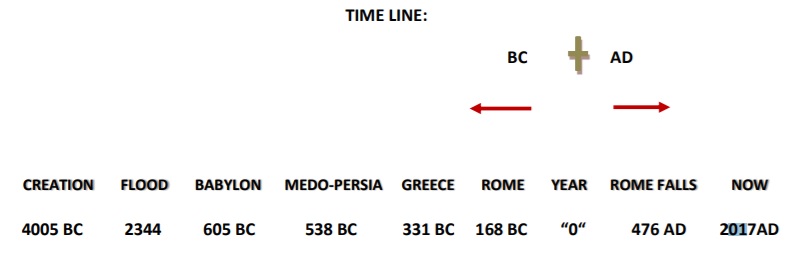 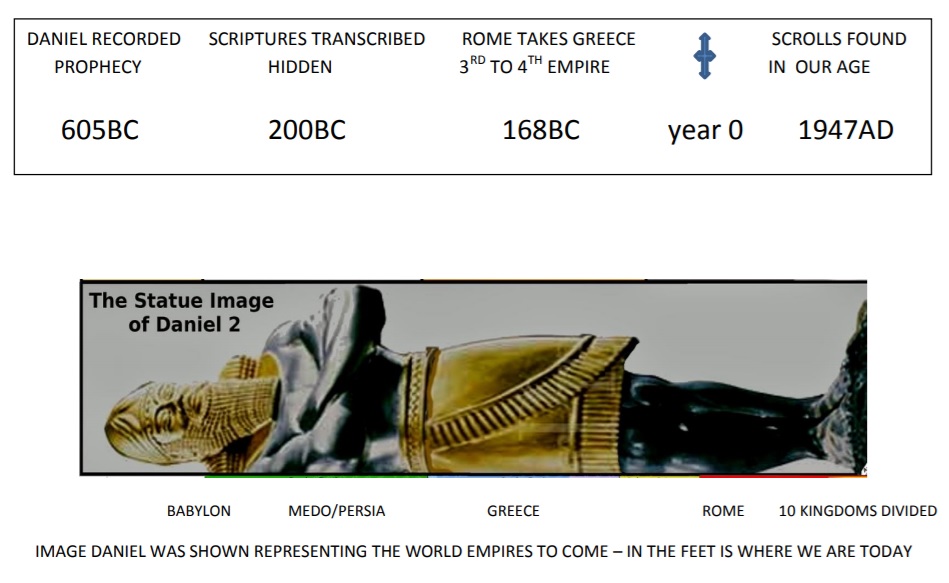 P.S.This is Gods history given in advance in which contemporary history confirms.He says only four world empires will exist in mankind’s time, as He defines what constitutes a world empire (big point), so, do we take His word or mans, which have dissolved God’s word down to myth by now, and religion hasn’t changed; (Matthew 15:1-9, Mark 7:6-9)We simply can’t pick and choose what parts of the Bible we think is relevant to our salvation, why?All Jesus had was the Old Testament to learn His Fathers will, from a child, and just because He wrote His own biography (through prophecy) gave Him no advantage, any more than we have, and we have the advantage of the New Testament which is proven true, and confirmed only by the Old, so, who has the advantage?Only those my friend who take both Testament’s as Gods complete word, as our history, and listen;If God established His will and His ways, His commandments in the Old Testament times and set death as a result of rejecting them, then they are still valid in the New Testament times or He would be unjust treating those back there different than us today, and the universe as well.This was Lucifer’s argument against Gods will, he claimed His ways and judgments were unfair, and what’s scary is; it was in paradise that one third of the angelic beings went with him.See if you get the significance of this familiar verse?Matthew 6:9-10 King James Version (KJV)9 After this manner therefore pray ye: Our Father which art in heaven, Hallowed be thy name.10 Thy kingdom come, Thy will be done in earth, as it is in heaven.His will for His eternal kingdom including earth, and we could add the universe, is as it was in heaven, and this should not only be our prayer but “our will.”David the root and offspring of the Savior gave us a clue of what Gods will is;Psalm 40:8 King James Version (KJV)8 I delight to do thy will, O my God: yea, thy law is within my heart.Is Jesus talking to us today about Gods will and its significance to our salvation?Matthew 7:21 King James Version (KJV)21 Not every one that saith unto me, Lord, Lord, shall enter into the kingdom of heaven; but he that doeth the will of my Father which is in heaven.What defines the last day people waiting on His soon return who will be given access to the tree of life or eternal life (saved) and who will be left out (lost)?Revelation 22:14-15 King James Version (KJV)14 Blessed are they that do his commandments, that they may have right to the tree of life, and may enter in through the gates into the city.15 For without are dogs, and sorcerers, and whoremongers, and murderers, and idolaters, and whosoever loveth and maketh a lie.Commandment keepers and Commandment breakers each have their reward well defined in scripture and it should be a no Bonner.Ezekiel 33James knew that book I’m sure;James 2:10-13 King James Version (KJV)10 For whosoever shall keep the whole law, and yet offend in one point, he is guilty of all.11 For he that said, Do not commit adultery, said also, Do not kill. Now if thou commit no adultery, yet if thou kill, thou art become a transgressor of the law.12 So speak ye, and so do, as they that shall be judged by the law of liberty.13 For he shall have judgment without mercy, that hath shewed no mercy; and mercy rejoiceth against judgment.14 What doth it profit, my brethren, though a man say he hath faith, and have not works? can faith save him?The answer is obvious; God is our righteous Judge, the same yesterday, today and tomorrow….~mosescats~